2017年陇南市礼县特岗教师招考笔试成绩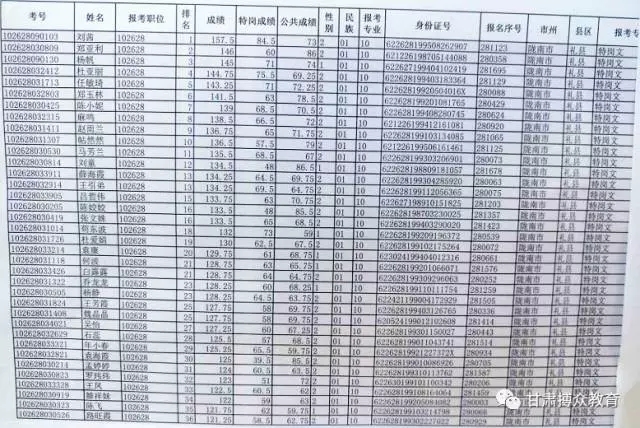 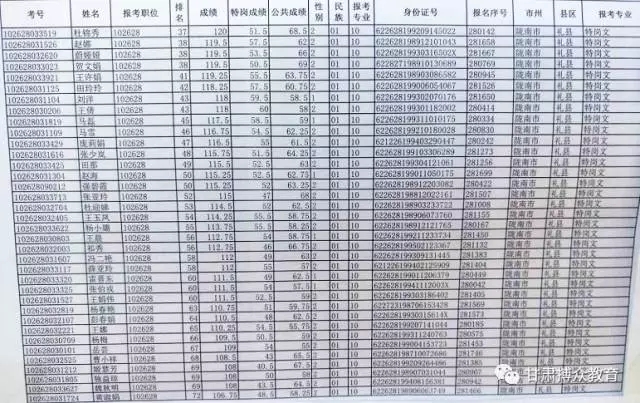 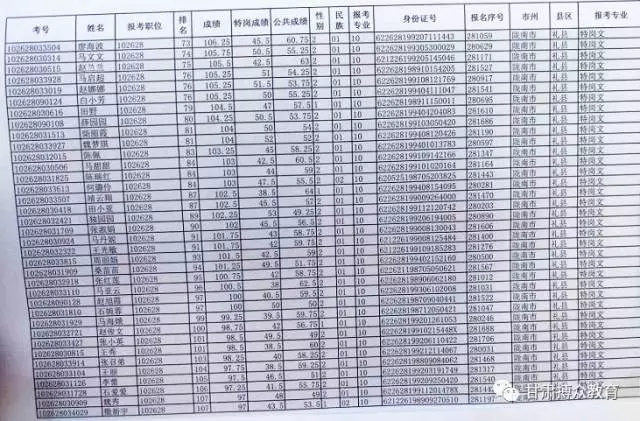 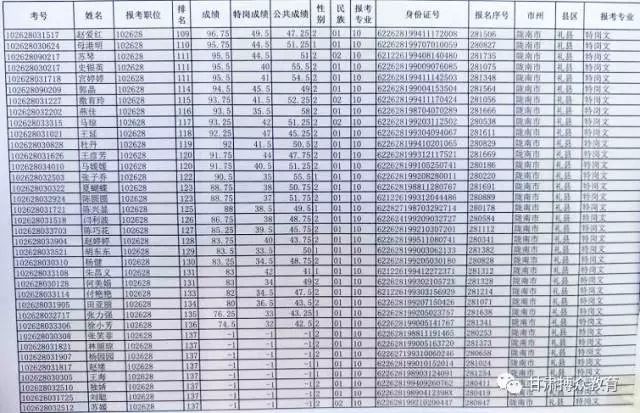 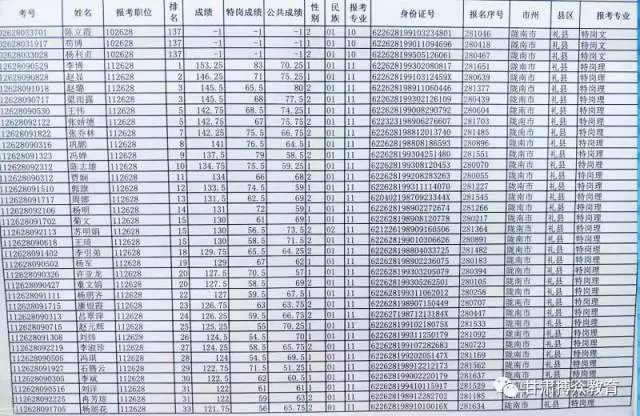 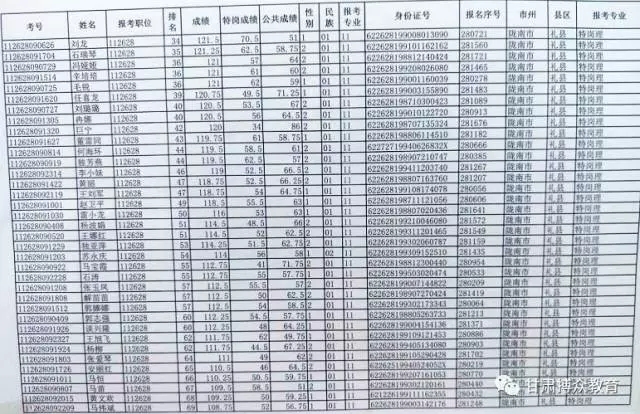 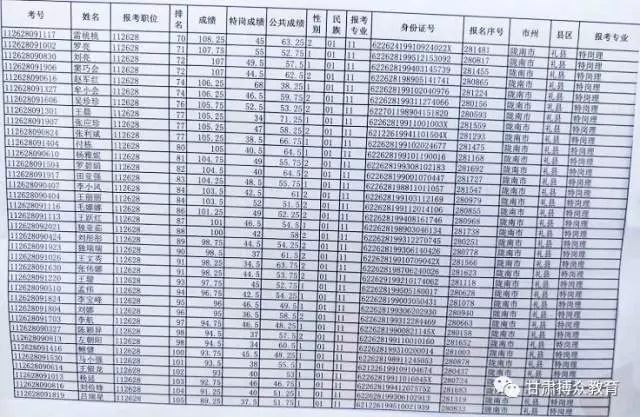 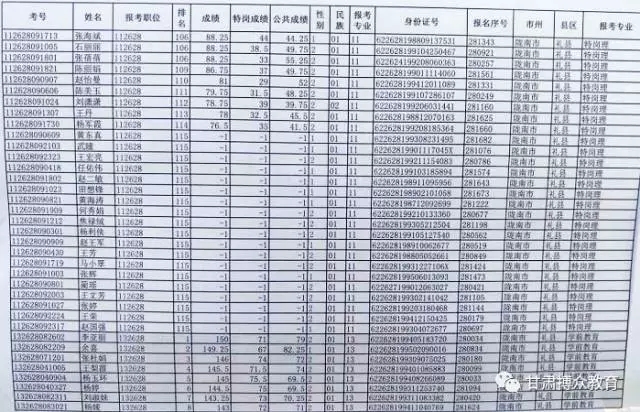 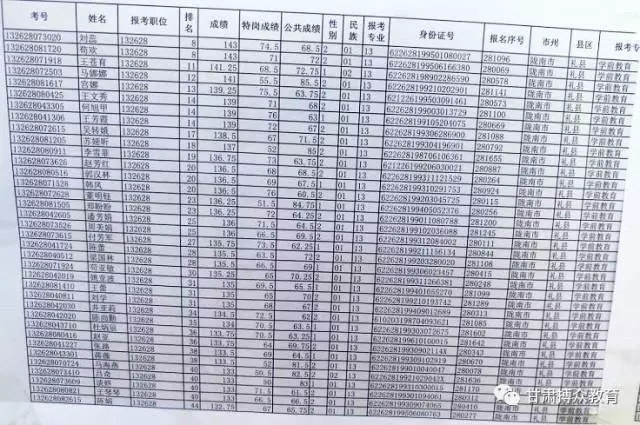 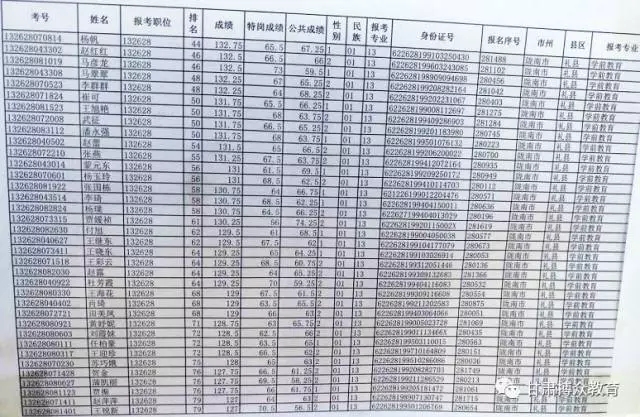 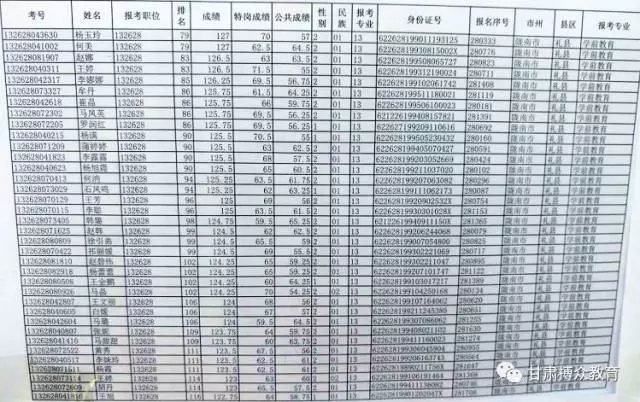 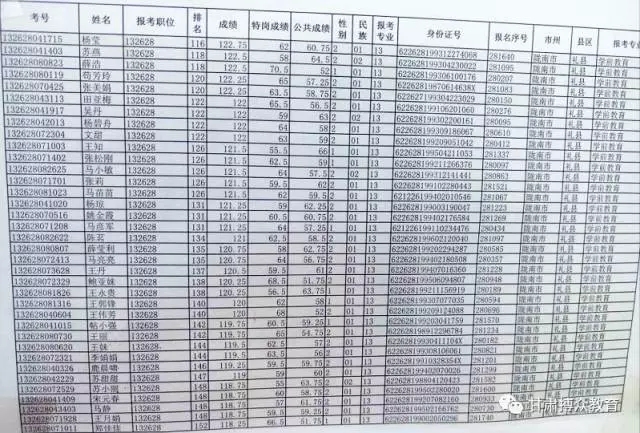 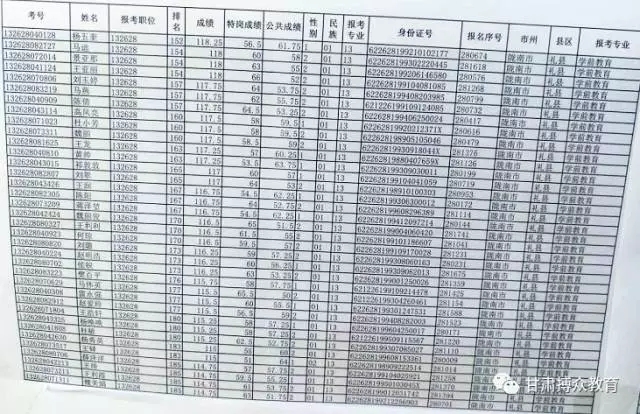 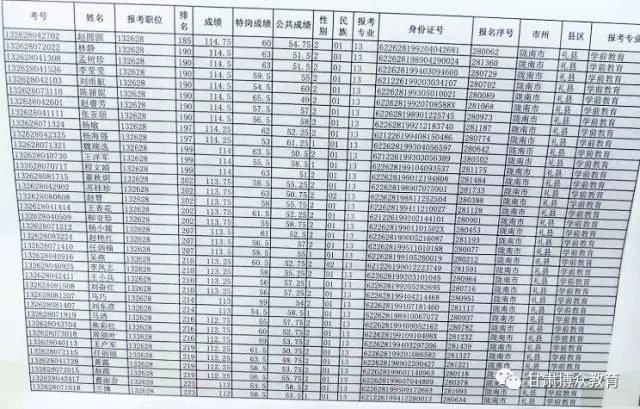 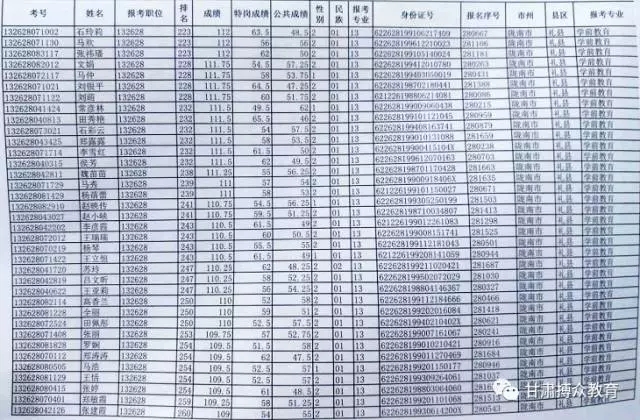 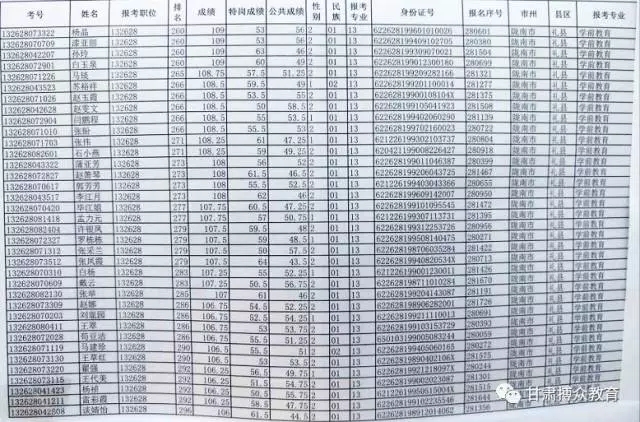 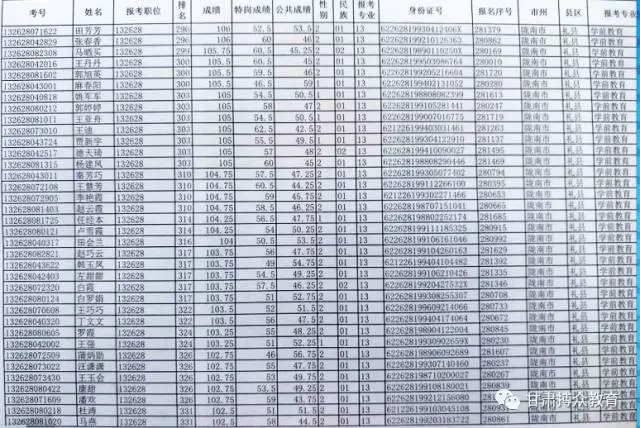 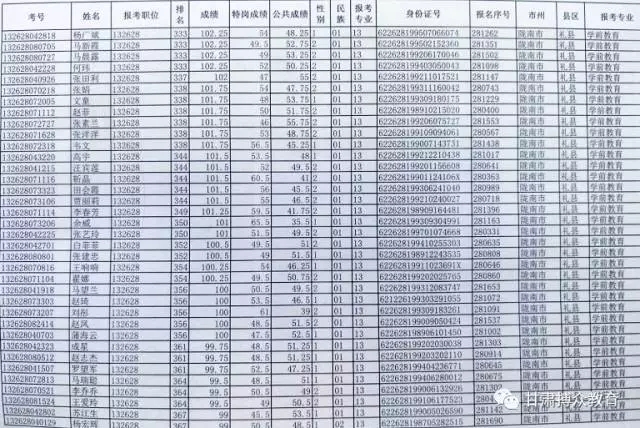 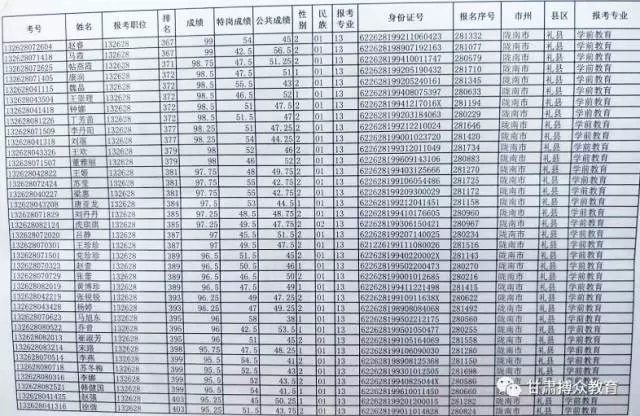 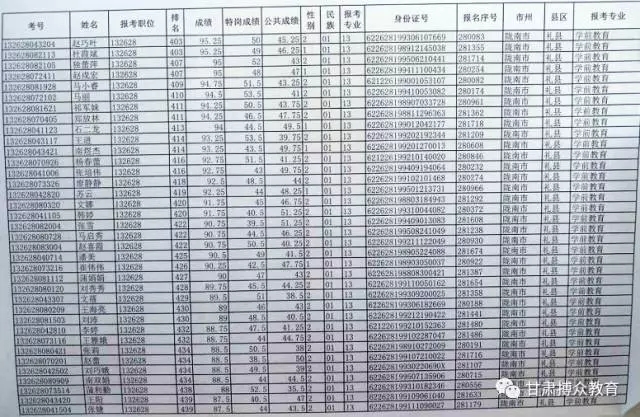 